 STRAND ON THE GREEN INFANT & NURSERY SCHOOL 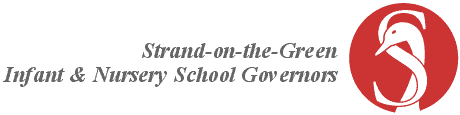 Job DescriptionJob title:  Early Years Practitioner - Teaching Assistant  Salary and grade: Scale 5 
School: Strand on the Green Schools Line managers: Head of Early Years  Key Relationships / Liaison with: Class TeachersMain Purpose:To support the class teacher with their responsibility for the development, learning, education and welfare of all pupils, enabling them to take part in all aspects of the curriculum.  To apply specialist skills and knowledge in the supervision and care of pupils.To undertake other tasks or responsibilities as required by the Head teacher/SLT.
Main ActivitiesTo develop an understanding of the specific needs of children.To work as a member of the whole school team and build positive relationships with pupils, staff and familiesTo help maintain an atmosphere where children can develop self-confidence and maximise their potential, providing care and encouragement for them to participate fully in the life of the schoolTo support the teacher in delivery of planned lessons, small group and individual learning activitiesTo work under the direct supervision of the class teacher to carry out planned learning activities and feedback on children’s progress and achievementTo help pupils learn as effectively as possible in class, small groups and individually using a range of techniques relevant to their needsTo attend relevant trainingTo support children during integration into whole school activities where appropriateTo contribute to pupil observations, monitoring and evaluating work, recording progress for individual educational programmes as directedTo contribute to school reports and parents evenings as required to enhance pupil development To help children reach the outcomes set out on their individual plansTo prepare and support the use of learning materials and create visual displays, in accordance with the requirements of the teacher to create a suitable learning environmentUndertake administrative tasks on behalf of the class teacher and SENCo To take a lead role in the care and welfare needs of pupils supporting them with toileting and personal care as necessary, whilst encouraging independence at all times.Be watchful for child protection/safeguarding issues and inform the DSL immediately of any concernsTo be aware of School policies and practices, including Safeguarding policies, Health and Safety procedures and carry out appropriate risk assessments under the guidance of SLTKeep informed of school events and procedures outlined in the Staff HandbookAdhere to the schools code of conductUndertake playground duties and wet break supervision in accordance with the schools guidanceAttend meetings punctually as appropriatePlay a full part in the life of the schools and promote our ethosThis job description is not necessarily a comprehensive definition of the post. It will be reviewed regularly and may be subject to modification and amendment at any time after consultation with the holder of the post. The duties may be varied to meet the changing demands of the school at the reasonable discretion of the Headteacher.VT May 2022